Knitted Teddy Bears Guidance for complying with CE marking requirementsIntroductionEvery toy needs to carry a CE mark to show that it meets the essential safety requirements of the Toy Safety Directive.  This includes handmade toys and toys donated for charitable purposes.  So teddies knitted by Mothers’ Union members to be given to children need to meet these requirements.In brief, a knitted teddy needs to be designed and made so it is suitable for young children to play with safely.  The vast majority of teddies knitted by Mothers’ Union members and friends will meet these requirements.  However, by complying with the Toy Safety Directive and meeting the conditions to attach the CE mark, it demonstrates that Mothers’ Union knitted teddies are being produced to high safety standards.Instructions for a knitted teddyAll teddies must be made to the given instructions using the materials listed.  Please do not make any modifications, such as additional decorations or adding buttons, plastic eyes, etc.Check your teddy!Please check your teddy for spaces either in the knitting or the seams where filling can come out – or for anything other than filling inside the toy.Certification SlipWhen giving your completed teddies for CE marking, please complete and sign a certification slip to show that you have used the approved pattern and materials.Knitted Teddy PatternMaterialsWashable double knitting wool in four colours 	main colour for head and pawstrouser colourjumper colourscarf colourAll knitting yarn must meet the BS EN71-3 standard.  This is not shown on knitting yarn labels.  However, all knitting yarn sold by Hobbycraft meets this standard.  Hobbycraft sell online (www.hobbycraft.co.uk) and have stores across Britain (www.hobbycraft.co.uk/storefinder)Please avoid ‘tinsel’ yarns, those with attached sequins or mohair style yarns with fibres that pull off.  3mm knitting needles (UK size 11)New polyester filling conforming to BS1425 (for cleanliness) and BS5852 (for flammability).  This is also available from Hobbycraft.Wool or embroidery threadTension26st and 36 rows to 10cm over stocking stitch on 3mm needlesWhile the finished size is not important, the stitches should be close together so that when the finished toy is stuffed, the filling does not come out through gaps in the stitches.InstructionsCast on 10 stitches in main colour. Knit 10 rowsChange to trouser colour and knit 30 rowsKnit another leg. Then knit across both legs (20sts) and work a further 16 rows. Change to jumper colour and knit 24 rows.Change to main colour and stocking stitch (one row knit and one row purl) for 14 cm (5 ½ inches).Change to jumper colour.  Continue the remainder of the teddy in reverse order.Stitch down sides of head.Make arms: with jumper colour, pick up and knit 8 stitches on each side of the neck join. (16sts). Knit 20 rows, then change to main colour and knit 10 rows for paws. Cast off.Repeat for the other arm.Scarf: cast on 75sts. Knit 4 rows, cast off loosely.Weave in all loose ends. Sew up the teddy using an overcast stitch or back stitch, leaving an opening in the crutch for filling. Sew diagonal corners on the head for ears before stuffing with polyester filling.  Sew up the opening.Run a thread through the knitting to make a neck and draw it in, knot the ends and weave in the excess. Embroider a smiley face using small stitches, (back stitch and stem stitch), and ensure all ends are firmly finished. Remember that the eyes actually come half way down the face!Tie the scarf around teddy’s neck and stitch across the back neck to fix securely.  The loose ends of the scarf must not exceed 22cm (8½ inches).May 2017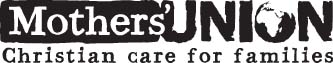 Number of knitted teddies: ………………..These teddies have been knitted to the approved Mothers’ Union pattern, using the approved yarn and polyester stuffing.Signature: ………………………………………   Branch: ………………………………………………….Number of knitted teddies: ………………..These teddies have been knitted to the approved Mothers’ Union pattern, using the approved yarn and polyester stuffing.Signature: ………………………………………   Branch: ………………………………………………….Number of knitted teddies: ………………..These teddies have been knitted to the approved Mothers’ Union pattern, using the approved yarn and polyester stuffing.Signature: ………………………………………   Branch: ………………………………………………….Number of knitted teddies: ………………..These teddies have been knitted to the approved Mothers’ Union pattern, using the approved yarn and polyester stuffing.Signature: ………………………………………   Branch: ………………………………………………….